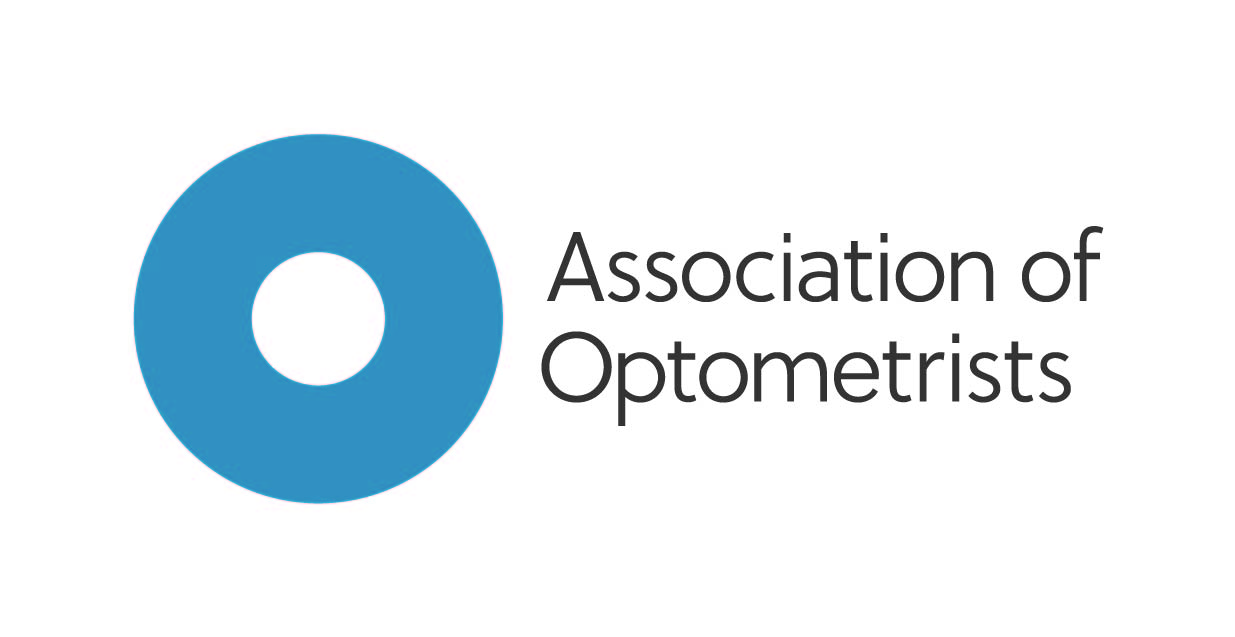 Peer Support Line Volunteer – pre-reg specialist application formPlease read the volunteer role description before completing this form Please email this form with a copy of your current CV to peersupportline@aop.org.uk by Sunday 21 April 2024.Are you able to volunteer two days a month (Monday - Sunday)?  Yes		 NoWill you be available to attend an online training session in May (dates and times TBC)?   Yes		 No		Do you agree to attend a training day for each year you hold the role?  Yes		 NoDescribe any skills and experience (including experience as a volunteer) you have that would be useful for this role 
What are the reasons for your interest in this role? Select one, or more, of the belowPlease explain your reasons in the box belowIs there anything else you would like to tell us about yourself?How did you hear about this volunteering opportunity with the Peer Support Line?If other, please specify___________________________________________________________________Declaration 	Data protection and GDPRIn accordance with GDPR and all other data protection legislation currently in force, I give my consent to the AOP for the purpose of my volunteering to process by computer, or by other means, the information contained on this form. I also understand that it is my responsibility to keep the AOP informed of any changes to my personal details and that this should be provided in writing.  This application will be stored on AOP computer databases for 180 days after my volunteering role has ceased.I confirm that the personal information in this form is accurate.Signature ___________________________________________     Date _____________________________Name (title, first name, surname) AOP membership numberAddressPostcodePhone (home)Phone (mobile)EmailStatus (A pre-reg or recently qualified optometrist)Learn new skillsUse my existing skillsHelp my careerI have spare timeHelp peopleReceived voluntary help in the pastVia existing volunteerAOP website Via AOP councilorInstagramLinkedInAOP enewsOther